Прокурору города ТаштаголаА.В. КармановуУважаемый Аркадий Викторович!           Направляю в Ваш адрес проект решения Совета народных депутатов Таштагольского муниципального района «О внесении изменений в решение Совета народных депутатов Таштагольского муниципального района № 31-рр от 25 декабря 2018 года «О бюджете Муниципального образования «Таштагольский муниципальный район» на 2019 год и плановый период 2020 и 2021 годов»»	Прошу дать заключение на соответствие действующему федеральному законодательству.С уважением,начальник финансового управленияпо Таштагольскому району                                                                                   Л.А. МоисееваПояснительная записка к проекту решения Совета народных депутатов Таштагольского муниципального района «О внесении изменений в решение Совета народных депутатов Таштагольского муниципального № 31-рр от 25 декабря 2018 года «О бюджете Муниципального образования «Таштагольский муниципальный район» на 2019 год и плановый период 2020 и 2021 годов»»Изменения в представленное решение вносятся в связи с увеличением доходной и расходной части бюджета Таштагольского муниципального района в сумме 2650млн. рублей в том числе:За счет увеличения за счет остатков прошлых летРасходыВнесены изменения:Администрации Таштагольского муниципального района (обеспечение жильем соц. категорий граждан) -1256,166 тыс. рублейМКУ «УКЖх» ((ТЕКУЩИЕ)-16,834 тыс. рубкультура((текущие)-20 тыс. рубНачальник финансового управленияпо Таштагольскому району                                                                           Л.А. Моисеева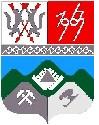  Финансовое управление по Таштагольскому району652990, Кемеровская область,г. Таштагол, ул. Ленина, 60тел.(38473) 33031факс.(38473) 33435от 06.03.2019 г. №   